שלמה ארציכרטיסים אחרונים לשלמה ארצי באמפי רעננה 14.10 חוה"מ סוכות99 ₪ בלבד לכרטיס בדשאשנה טובה להטבה כנסו ללינק - http://bit.ly/2njHmsb 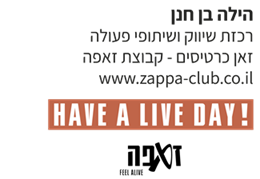 